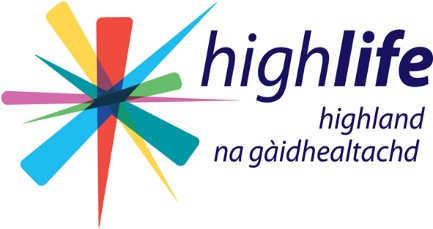 Environmental Monitoring Report – Falconer Museum & Store29th February 2024Please note these readings cover a six month period, I was unavailable for the August visit.Handheld thermo-hygrometer weekly readingsData logger download dataMuseumLow battery, no data, replaced the battery.See graph below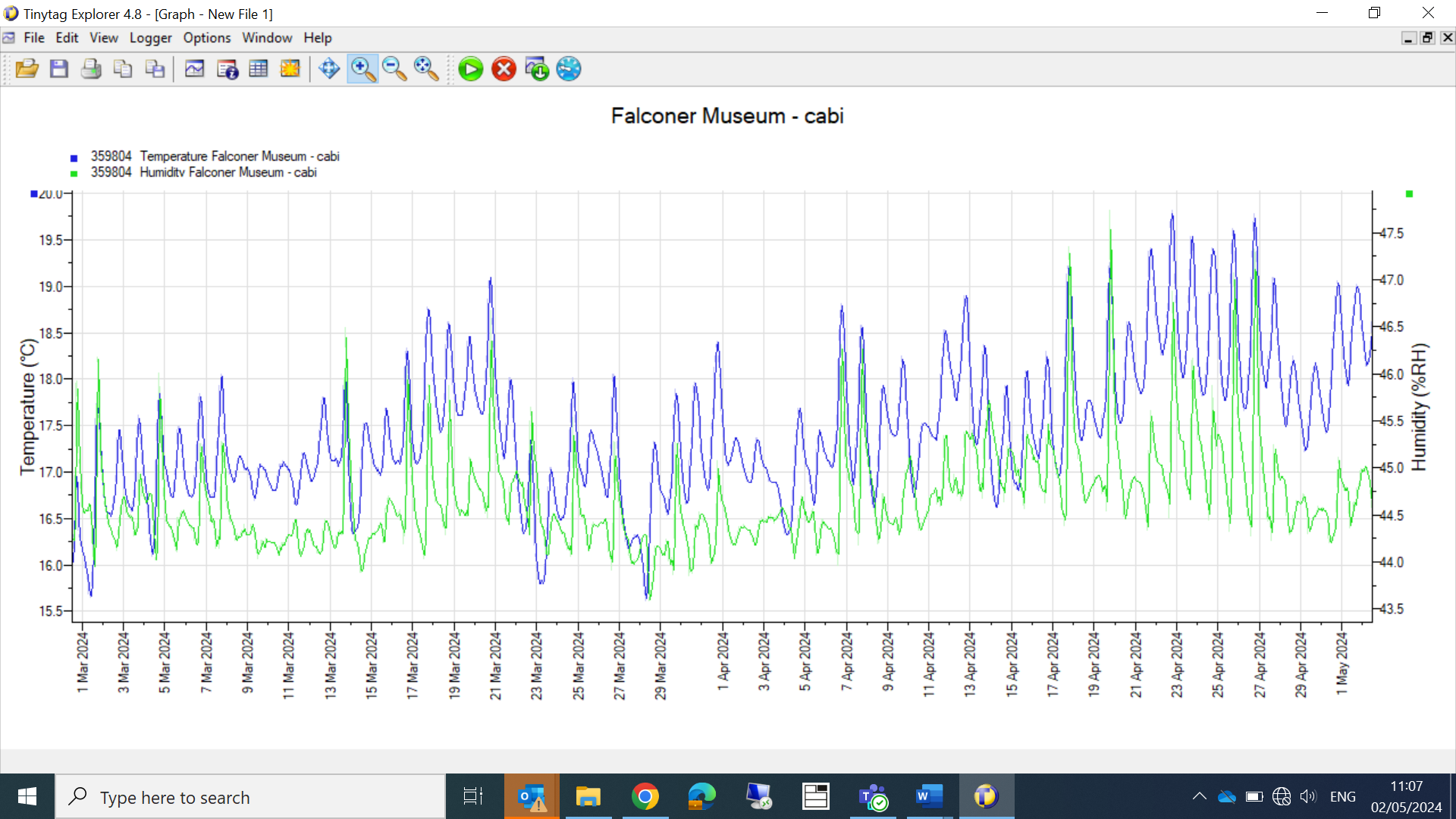 The humidity appears under control, with minimum fluctuation between 43.6 and 47.6% relative humidity.Museum Store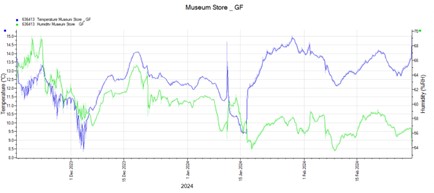 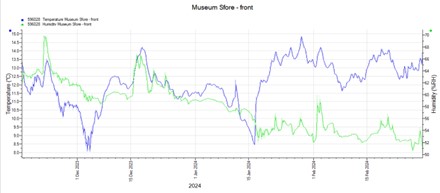 The annual agreement in place with Moray Council, now agrees to site visits every two months from April to October and one in January or February, previously the agreements covered every three months. Insects and internal environments are more stable between October & April.Richard Aitken ACR High Life Highland Conservation Service High Life Highland & Registration Centre.Museum Ground Floor (GF)18.3°c43.2%Museum mezzanine18.3°c40.0%Museum store GF15.0°c48.0%Museum store 1st Floor15.2c43.0%MuseumTemp °cRelative Humidity %MinMaxAverageMuseum Archaeological CabinetTemp °cRelative Humidity %Min13.1°c42.6%Max18.9°c46.6%Average16.0°c44.7%Museum Store GFTempHumidityMin13.1c42.6%Max18.9c46.6%Average16c44.7%Museum Store 1st F-silica gel ailseTempHumidityMin8.1c50.5%Max14.9c69.7%Average12.5c59%